Варианты поурочных заданий  Классный час 5-11 классы:Тема урока: «Выбор профессии будущего сегодня».	По окончании классного часа  необходимо пройти  тест на определение профориентации по ссылке:https://copp53.ru/polls/  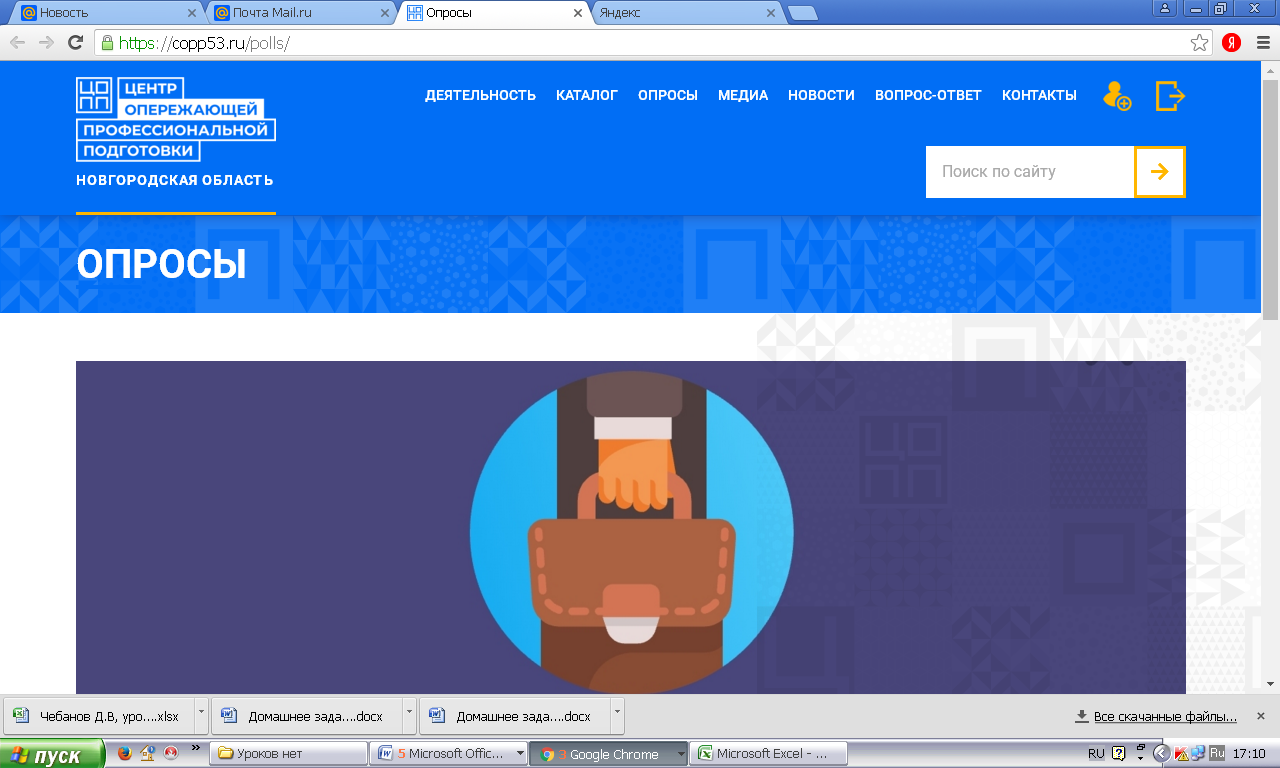   Для прохождения теста понадобится 10- 15 минут.  Он состоит из 43 вопросов с картинками – слайдами.  Необходимо  выбрать более близкое для  себя определение. Например:  играть в компьютер или заниматься спортом.  Ответив  на все вопросы, ребенок  получает  резюме о своем  обобщенном типе  и какая работа будет для него более приемлемой. 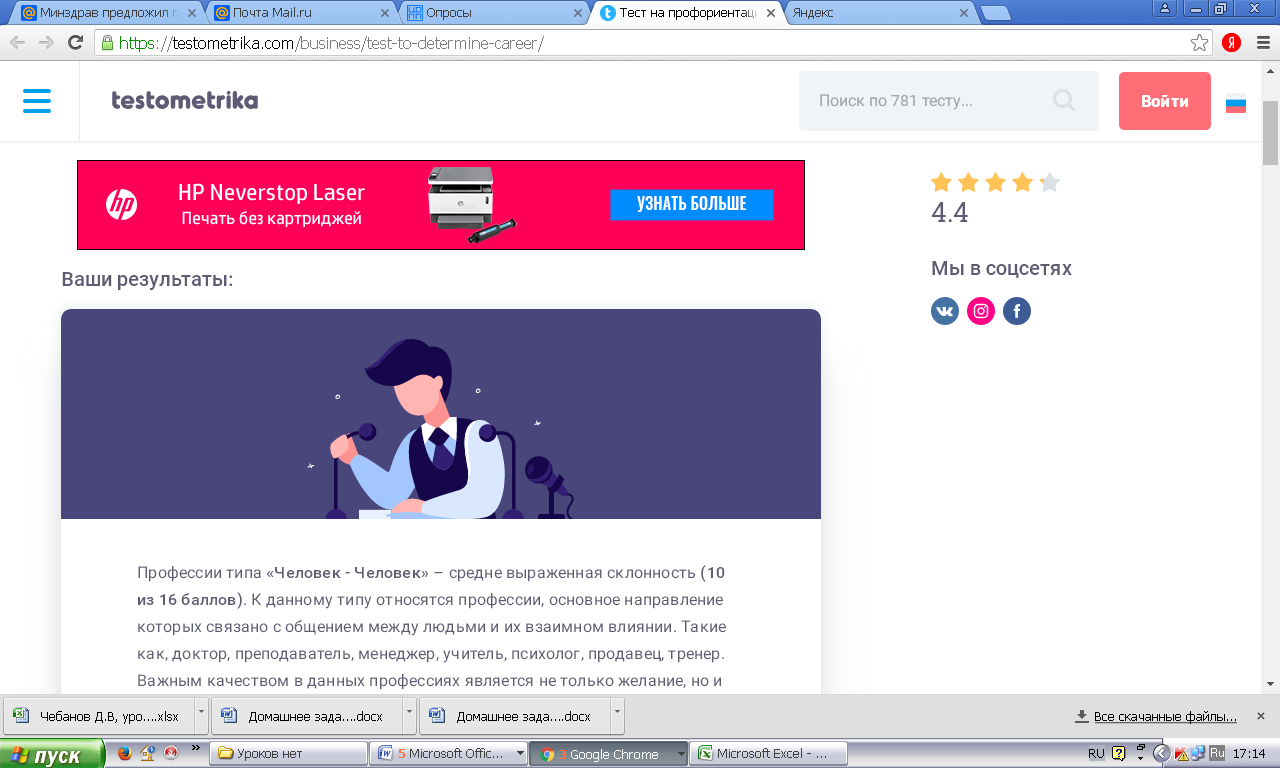 Если полностью пролистать страницу вниз, то можно подобрать соответствующий ВУЗ или колледж.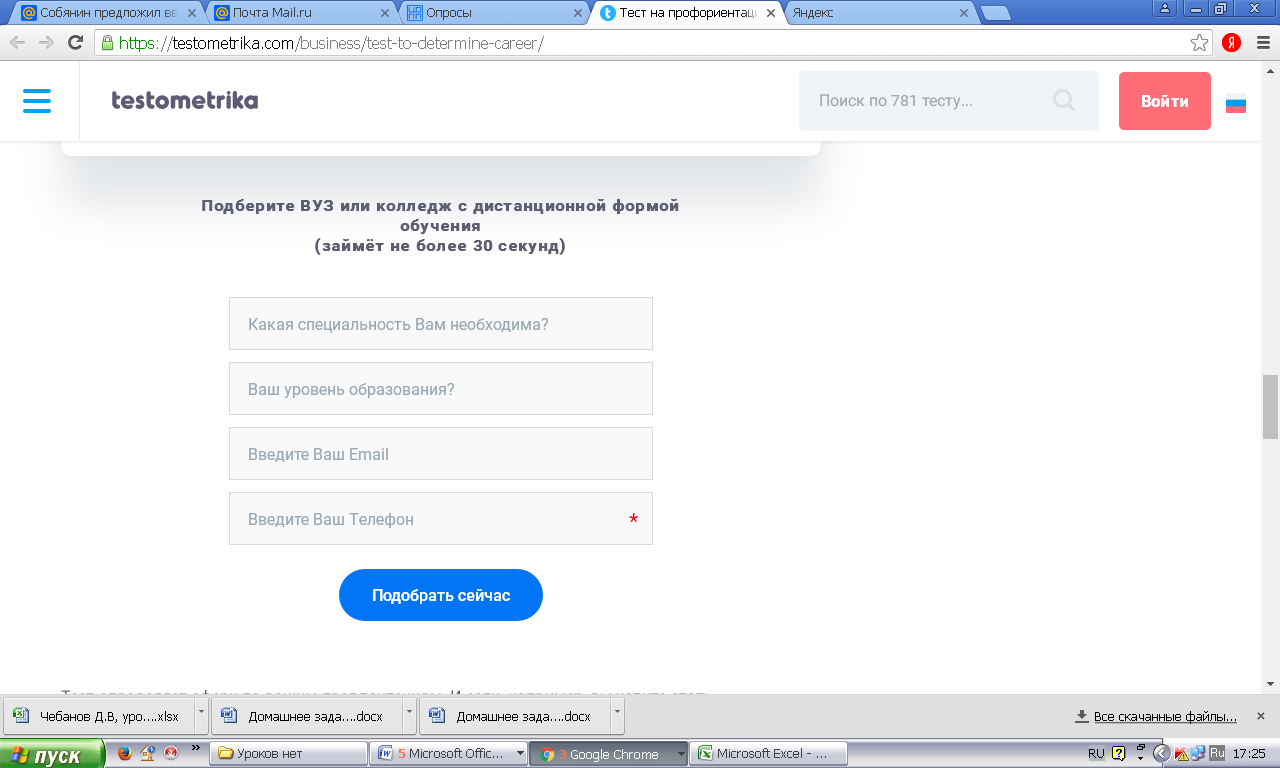 Задание после прохождение тестирования: сделать фотографию или скриншот экрана с результатами  тестирования, направить результат  классному руководителю. Литература/ Музыка. 5-8 классыТема урока: Рассказ  Николая Семеновича  Лескова " Неразменный рубль".Ответьте  на вопросы: 1. Какими свойствами обладал неразменный рубль? 2. Назовите вещи, которые мальчику удалось приобрести на рубль? 3.Как меняется душевный настрой Миколаши, когда он всем накупил подарков? 4.Составьте "рецепт" радости и счастья, каким его видит Лесков. 9-11 классыНапишите сочинение – рассуждение на тему: «Чтобы я сделал, если бы у меня был неразменный рубль». Обществознание/Литература. 5-11 классы Тема урока: "Мораль и ее основные категории".Общее задание: Напишите  5 категорий морали в дополнение к названным на уроке. Напишите главное пожелание для каждого человека. Справочно:Мора́ль — принятые в обществе представления о хорошем и плохом, правильном и неправильном, добре и зле, а также совокупность норм поведения, вытекающих из этих представлений.  Категории морали:  добро, зло, долг, справедливость, достоинство.	Дополнительно могут быть названы,  например: честь и совесть, стыд, правда, ответственность, благородство порядочность.   Информатика/Технология:Тема урока: «Алгоритмы».Вопросы для 5-7 классов:1.Алгоритм - это а) правила выполнения определенных действий; б) это последовательность команд, предназначенная исполнителю;в) набор команд для компьютера.2.Какой из документов является алгоритмом? а) правила техники безопасности;б) инструкция по получению денег в банкомате;в) расписание уроков. 3.Дискретность- свойство алгоритма, означающее… а) однозначность правил выполнения алгоритма;б) правильность результатов выполнения алгоритма;в) деление алгоритма на отдельные шаги.4.Алгоритм называется линейным, если: а) он составлен так, что его выполнение предполагает многократное повторение одних и тех же действий; б) ход его выполнения зависит от истинности тех или иных условий; в) его команды выполняются в порядке их естественного следования друг за другом независимо от каких-либо условий. 5.Алгоритм называется циклическим, если: а) он составлен так, что его выполнение предполагает многократное повторение одних и тех же действий;  б) ход его выполнения зависит от истинности тех или иных условий; в) его команды выполняются в порядке их естественного следования друг за другом независимо от каких-либо условий. Вопросы для 8-11 классов1.Алгоритм - это 2.Какой из документов является алгоритмом? а) Правила техники безопасности. б) Инструкция по получению денег в банкомате. в) Расписание уроков. 3.Стоит ли нам составлять алгоритм для решения одного примера? Почему?4.Составьте блок-схему вычисления квадратного уравнения через дискриминант.